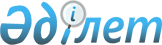 О реорганизации дочернего государственного предприятия на праве хозяйственного ведения "Центр по обеспечению безопасности полетов" Республиканского государственного предприятия на праве хозяйственного ведения "Казаэропроект" Комитета гражданской авиации Министерства транспорта и коммуникаций Республики КазахстанПостановление Правительства Республики Казахстан от 28 февраля 2011 года № 195

      Правительство Республики Казахстан ПОСТАНОВЛЯЕТ:



      1. Реорганизовать дочернее государственное предприятие на праве хозяйственного ведения "Центр по обеспечению безопасности полетов" Республиканского государственного предприятия на праве хозяйственного ведения "Казаэропроект" Комитета гражданской авиации Министерства транспорта и коммуникаций Республики Казахстан путем преобразования в Республиканское государственное предприятие на праве хозяйственного ведения "Центр по обеспечению безопасности полетов" Комитета гражданской авиации Министерства транспорта и коммуникаций Республики Казахстан (далее - предприятие).



      2. Органом государственного управления предприятия определить Комитет гражданской авиации Министерства транспорта и коммуникаций Республики Казахстан.



      3. Определить основным предметом деятельности предприятия подготовку и выдачу предварительного заключения к сертификационному обследованию в сфере гражданской авиации и предоставление услуг технологически связанных с основной деятельностью предприятия.



      4. Комитету гражданской авиации Министерства транспорта и коммуникаций Республики Казахстан в установленном законодательством Республики Казахстан порядке:



      1) внести на утверждение в Комитет государственного имущества и приватизации Министерства финансов Республики Казахстан устав Предприятия;



      2) обеспечить государственную регистрацию предприятия в органах юстиции;



      3) принять иные меры, вытекающие из настоящего постановления.



      5. Внести в некоторые решения Правительства Республики Казахстан следующие дополнения:



      1) утратил силу постановлением Правительства РК от 05.08.2013 № 796;



      2) утратил силу постановлением Правительства РК от 19.09.2014 № 995;



      3) утратил силу постановлением Правительства РК от 28.08.2015 № 683.

      Сноска. Пункт 5 с изменениями, внесенными постановлениями Правительства РК от 05.08.2013 № 796; от 19.09.2014 № 995; от 28.08.2015 № 683.



      6. Настоящее постановление вводится в действие со дня подписания.      Премьер-Министр

      Республики Казахстан                       К. Масимов
					© 2012. РГП на ПХВ «Институт законодательства и правовой информации Республики Казахстан» Министерства юстиции Республики Казахстан
				